Professional ProfileHigh energy result oriented professional with 14 years (7 years in Bangalore and 7 years in the U.A.E.) of full spectrum of Customer service, supply chain, logistics and warehousing, material management, procurement, administration, and project coordination experience. Providing professional customer support while, ensuring customer satisfaction and retention is a prime focus. Core Competency Highly motivated, multitasking, time management, effective verbal/written telephone and email communication,  decision making and problem solving,  planning and organization, analytical, quick learner, attention to detail, optimistic, ability to handle emergencies, negotiation/persuasion skill, goal oriented, committed team player with strong work ethics and integrity. Professional ExperienceNielsen Market Research Company                       Freelance Interviewer                                                   September  2016- Till Date Nielsen Market Research Call Center which  collect and deliver superior research data to provide clients with a better understanding of their consumers and markets. Listen to and accurately capture respondent answers over the phone Follow strict guidelines for obtaining consistent unbiased data Ability to meet stringent quality assessments standards and call monitoring requirements Unifix Scaffolding LLC - Sharjah                     Customer Service/supply Chain Officer (part time)                               July 2016- June 2017Unifix Scaffolding LLC is a supplier (sale and Hire) of Scaffolding and formwork system in the UAE and GCC. EMA Lubricants Co. Ltd. - Sharjah                                      Customer Service Supervisor                                            October 2011-Sep 2014 EMA Lubricants co. Ltd. is an Exxon Mobil – GIBCA Joint Venture established in 1984 markets internationally renowned Mobil lubricants, greases and specialty products in the U.A.E. EMA experience and attention to customer services meets international standard of Exxon Mobil and offers professional supply service to existing and new customers. HARSCO (Quebeisi SGB)-Sharjah                              Sales Administrator                                                                August 2008-October 2011 Harsco Infrastructure UK (Harsco Corporation) is one of the leading Scaffolding and form work Companies in the world. SIGMA ENTERPRISES - Dubai Investment Park                 Sales Coordinator                                                                      OCT 2007-July 2008 SIGMA Enterprises LLC, is one of the leading trading conglomerates for Construction and Industrial sector in the GCC region including UAE over 30 years. SIGMA is wholly owned subsidiary of Mazrui Holding LLC.Complete Order to Delivery Process including raising Quotations follow up of quotationsThe skills: Attention to detail, time management, customer follow up and communication, flawless coordination with logistics, accounts and sales department. Oracle ERP software skills.Achievements:  No product return due to wrong invoice, no stock out situations as accurate stock details maintained, flawless execution of customer order – no delay in delivery as per lead time. APSA                                                                Project Coordinator                                                                        November 2000-March 2005          APSA (Association for Promoting Social Action) is a Bangalore based organization which works for the development of the marginalized section of the community, the civil society and the Government. Implementation of Juvenile Justice Act (JJ) and its Procedures in Bangalore along with Department of women and child Welfare committee in Children’s home. Counselor and core committee member within Children’s home Bangalore. Committee member of drafting JJ Act, Procedure along with National Law College Bangalore and Karnataka Govt. Project coordinator, trainer (JJ Act 2000), counselor in police stations (East of Bangalore) under UNICIEF DEEDS                                                              Project Coordinator                                                                             October 1999-October 2000 DEEDS (Development Education Society) a Bangalore based organization works with the marginalized section of the society for their development. Worked as a Project Coordinator for Prevention and Rehabilitation of HIV/AIDS intervention, which was in collaboration with the state intervention program KSAPS (Karnataka State Aids Prevention Society)Monitoring the team, Program implementation strategies and approaches, reporting, review and evaluation of the project and performance appraisal. Responsible for the organizing and delivery of the program in the community and to the target group. DIPTI                                                      Counselor and Office Administrator                                                            June 1998-September 1999 DIPTI (Developing Integrated persons through Insight) a Bangalore based counseling and legal aid organization. Worked as a School counselor in private schools, trainer for students and teachers, administration and accounting responsibilities of the organization.Four Wings International Travels                                           Administration/Counter Staff                                             July 1995-June 1996Four wings international Travel agency is a Mangalore based travel agency, which deals with international and domestic air ticketing and cargo services. The responsibility included attending customers, guiding them with different options of travel, issuing air tickets, administrative and accounting duties.            Qualification/Training 1996 -1998 -Masters in Social Work, from School of Social Work, Roshini Nilaya, Mangalore University, 1995 - Bachelors of Commerce from Mangalore University, Karnataka, India. One-year diploma in Computer Application at LCC (Lakotia Computer Centre) Manipal udupi. Training on EFQM (European Foundation of quality Management) from Business Excellence department of Economic Department Dubai. Personal DetailsDate of Birth: 19-03-1975 			Marital status: Married Visa Status: Spouse visa /Valid 	  Nationality: Indian Languages Known: English, Hindi (can read, write and speak) Malyalam and Tamil (can Understand)I hereby declare that the information given above is true and best to my knowledge. (Juliana Roopa Dsouza)  Roopa				Email: roopa.378417@2freemail.com C/o-Mobile: +971505891826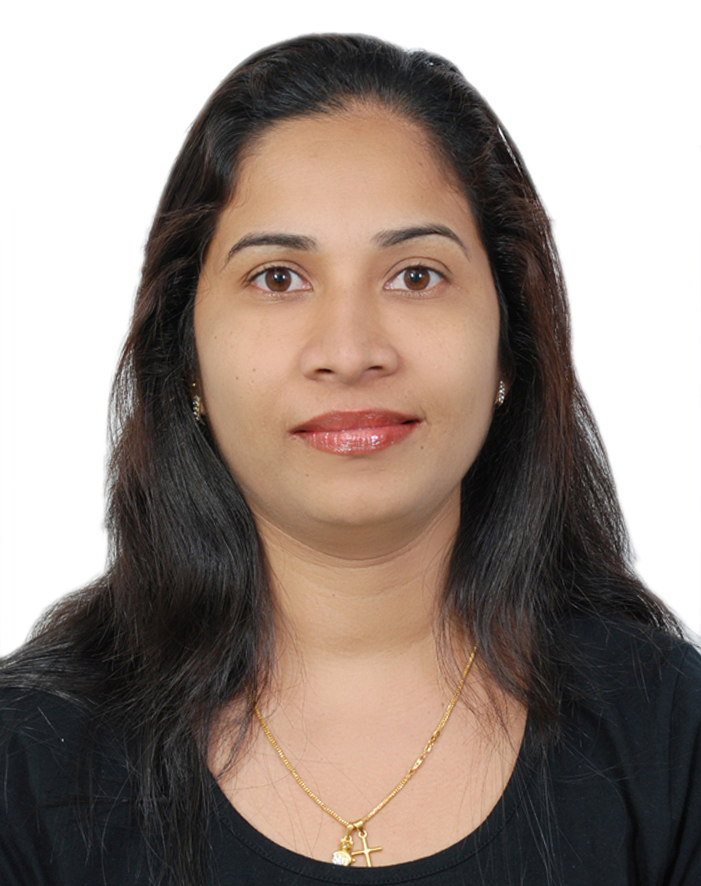 Experience:Customer Order to delivery, complaint handling Logistics and warehousing coordination (3PL)Procurement, Administration and supervision Achievement:Creation of all formats for delivery order, invoice for hire and sale.Setting up Monitoring and review processes.Experience :Customer Order to Delivery process – sales order processing ,  quotations, Customer Complaint Handling Purchasing and vendor management- quotationsLogistics, transportation  &warehousing – own & 3PLInventory Management –demand planning Quality Management System and AuditsSales and Purchase contracts ManagementImport Custom clearance and Export Documentation with legalization of documents and controlled testing process. Monthly Continuous  improvement process  Review – compliances, processes and KPIManaging internal and external Audits Management of change process Fixed assets managementMicrosoft great plain Software for invoicing and reporting Well versed in V lookup and Pivot in excelAchievements 100% order entry/invoice and delivery fulfillment as per guidelines and lead time. No product returns due to wrong invoice.Better management of customer complaints through implementation of dedicated complaint handling process to cater to escalated grievances.Effective vendor evaluation resulted in 25-30% savings and introduction of new vendors.No inventory variances in 3PL and own warehouse due to monthly physical stock checks from floor to books.Introduced revised processes, checklists and reviews for 3PL through revised 3PL contractual agreements which resulted in better coordinated service delivery.50-60% reduction in inventory provisioning due to the effective forecasting, order planning and monthly inventory reviews. 100% accomplishments and compliance to the quality procedures as there were no comments in Quality Audits. Drafted revised quality procedures and standard operating manuals for customer service and warehouse function. 100% accuracy in fixed assets of the company and the assets at customer sites through yearly verification processes. Experience:Order Administration, knowledge of product and customer order pattern,  high level of coordination and timely communication with sales, customers, logistics and warehouses,  Securing and Obtaining Payments through Letter of Credit, Adherence to company policies and procedures,  CRM Skills.Achievements:  No wrong delivery though the product line, hire pattern of customer and delivery systems were complex, No error in LC documents, Successfully handled Key customers of the company simultaneously for sales and hire, without a single complaint from any account holder in 3 years.